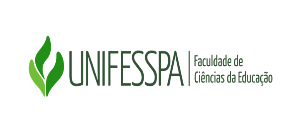 Seleção de discentes para atuar nos projetos de monitoria nos períodos letivos de 2021.4, 2022.2 e 2022.4 referente ao Edital n.° 01/2022 - Programa de Monitoria Geral 2022 e ao Edital n.° 02/2022 - Programa de Monitoria para Disciplinas com Práticas de Laboratório 2022 da Pró-Reitoria de Ensino de Graduação (Proeg).ANEXO I – FICHA DE INSCRIÇÃO DO ESTUDANTE – EDITAL N.º 01/2022 – Monitoria/FACED* Anexar documentos exigidos no edital contidos no item 5 do edital n 01/2022. 